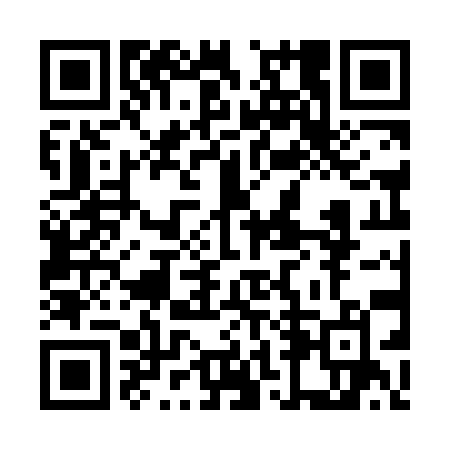 Prayer times for Lewistown Junction, Montana, USAMon 1 Jul 2024 - Wed 31 Jul 2024High Latitude Method: Angle Based RulePrayer Calculation Method: Islamic Society of North AmericaAsar Calculation Method: ShafiPrayer times provided by https://www.salahtimes.comDateDayFajrSunriseDhuhrAsrMaghribIsha1Mon3:245:271:225:359:1611:192Tue3:255:281:225:359:1611:193Wed3:255:281:225:359:1611:194Thu3:255:291:225:359:1511:195Fri3:265:301:225:359:1511:196Sat3:265:301:235:359:1511:187Sun3:275:311:235:359:1411:188Mon3:295:321:235:359:1411:169Tue3:305:331:235:359:1311:1510Wed3:325:341:235:349:1211:1411Thu3:335:351:235:349:1211:1312Fri3:355:351:235:349:1111:1113Sat3:365:361:245:349:1011:1014Sun3:385:371:245:349:0911:0815Mon3:405:381:245:349:0911:0716Tue3:425:391:245:349:0811:0517Wed3:435:401:245:339:0711:0418Thu3:455:411:245:339:0611:0219Fri3:475:431:245:339:0511:0020Sat3:495:441:245:329:0410:5921Sun3:515:451:245:329:0310:5722Mon3:525:461:245:329:0210:5523Tue3:545:471:245:319:0110:5324Wed3:565:481:245:319:0010:5125Thu3:585:491:245:318:5910:4926Fri4:005:501:245:308:5710:4727Sat4:025:521:245:308:5610:4528Sun4:045:531:245:298:5510:4329Mon4:065:541:245:298:5410:4130Tue4:085:551:245:288:5210:3931Wed4:105:571:245:288:5110:37